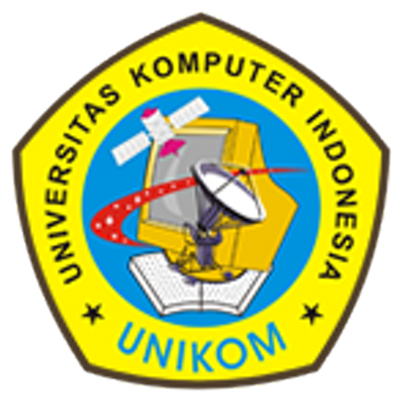 RENCANA PEMBELAJARAN SEMESTER (RPS)RENCANA TUGAS MAHASISWA (RTM), LEMBAR KERJA MAHASISWA (LKM), RUBRIK PENILAIAN TUGAS MAHASISWA (RPTM)PROGRAM STUDI AKUNTANSI DIPLOMA 3FAKULTAS EKONOMI DAN BISNISUNIVERSITAS KOMPUTER INDONESIA2016LEMBAR PENGESAHAN
PERANGKAT PERKULIAHAN SEMESTER GASAL T.A. 2016/2017DESKRIPSI SINGKAT MATA KULIAH:Mata kuliah Akuntansi Biaya + Lab. menjelaskan tentang konsep dasar biaya dan akuntansi biaya,  metode penetapan harga pokok produksi baik untuk produk pesanan maupun produk massa yang didasarkan pada  metode full-costing dan variable-costing.  Adanya produk yang hilang, baik pada awal, selama dalam proses, maupun pada akhir proses produksi dibahas juga pengaruh adanya produk hilang terhadap besarnya harga pokok produksi. Setelah selesai mengikuti perkuliahan Akuntansi Biaya diharapkan mahasiswa memiliki kemampuan untuk menentukan dan menganalisis besarnya harga pokok suatu produk, melakukan pengawasan dan pengendalian terhadap penggunaan-penggunaan sumber  ekonomi, dan juga memiliki kemampuan untuk mengambil keputusan-keputusan  yang mendasarkan pada pertimbangan penggunaan sumber ekonomi. Penilaian hasil pembelajaran, mahasiswa dievaluasi melalui beberapa  unsur penilaian diantaranya kuis, ujian tengah semester, ujian akhir semester, dan  hasil tugas/praktik. Dalam menentukan tingkat keberhasilan mahasiswa digunakan pendekatan penilaian acuan patokan (PAP).I.    CAPAIAN PEMBELAJARAN:CAPAIAN PEMBELAJARAN SIKAP DAN TATA NILAIBertaqwa kepada Tuhan Yang Maha Esa dan mampu menunjukkan sikap ReligiusMenjunjung tinggi nilai kemanusiaan dalam menjalankan tugas berdasarkan agama, moral, dan etikaMenginternalisasi nilai, norma, dan etika akademikBerperan sebagai warga Negara yang bangga dan cinta tanah air, memiliki Nasionalisme serta rasa tanggung jawab pada negara dan bangsaMenghargai keanekaragaman budaya, pandangan, agama, dan kepercayaan, serta pendapat atau temuan orisinal orang lainBerkontribusi dalam peningkatan mutu kehidupan bermasyarakat, berbangsa, bernegara, dan kemajuan peradaban berdasarkan pancasila.Bekerjasama dan memiliki kepekaan sosial serta kepedulian terhadap masyarakat dan lingkunganTaat hukum dan disiplin dalam kehidupan bermasyarakat dan bernegaraMenginternalisasi semangat kemandirian ,kejuangan,dan kewirausahaanMenunjukkan sikap bertanggungjawab atas pekerjaan di bidang keahliannya secara mandiri.Menjunjung tinggi dan menerapkan etika profesi.CAPAIAN PEMBELAJARAN KEMAMPUAN UMUMMampu menerapkan pemikiran logis, kritis, sistematis, dan inovatif dalam konteks pengembangan atau implementasi ilmu pengetahuan dan teknologi yang memperhatikan dan menerapkan nilai humaniora yang sesuai dengan bidang keahliannya; Mampu menunjukkan kinerja mandiri, bermutu, dan terukur; Mampu mengkaji implikasi pengembangan atau implementasi ilmu pengetahuan dan teknologi yang memperhatikan dan menerapkan nilai humaniora sesuai dengan keahliannya berdasarkan kaidah, tata cara dan etika ilmiah dalam rangka menghasilkan solusi, gagasan, desain atau kritik seni; Mampu mengambil keputusan secara tepat dalam konteks penyelesaian masalah di bidang keahliannya, berdasarkan hasil analisis informasi dan data; Mampu bertanggungjawab atas pencapaian hasil kerja kelompok dan melakukan supervisi serta evaluasi terhadap penyelesaian pekerjaan yang ditugaskan kepada pekerja yang berada di bawah tanggung jawabnya; Mampu melakukan proses evaluasi diri terhadap kelompok kerja yang berada di bawah tanggung jawabnya, dan mampu mengelola pembelajaran secara mandiri; Mampu mendokumentasikan, menyimpan, mengamankan, dan menemukan kembali data untuk menjamin kesahihan dan mencegah plagiasi; Mampu mengkombinasikan kompetensi teknikal dan keahlian profesional untuk menyelesaikan penugasan kerja.CAPAIAN PEMBELAJARAN PENGUASAAN PENGETAHUAN Menguasai, menjabarkan, menganalisa dan mengaplikasikan konsep dan metode-metode yang digunakan dalam perhitungan harga pokok produksi.CAPAIAN PEMBELAJARAN KEMAMPUAN KHUSUSMenguasai perhitungan, menjabarkan dan menganalisa harga pokok produksi dengan metode yang digunakan pada kajian akuntansi biaya.II.   CAPAIAN PEMBELAJARAN PERKULIAHAN:Memiliki kemampuan dalam menentukan besarnya harga pokok produk yang dihasilkan oleh suatu perusahaan serta menganalisisnyaMemiliki kemampuan dalam menganalisis manfaat biaya dalam suatu perusahaan atau organisasi. Memiliki kemampuan dalam mengenali masalah- masalah dan memberi solusi berdasarkan pemahaman peraturan konsep formal Akuntansi Biaya.  III.  MATERI PEMBELAJARAN :Konsep Dasar Akuntansi BiayaHPP Pendekatan Full CostingHPP Pendekatan Variable CostingHPP dengan metode Job Order CostingHPP dengan metode Process CostingHPP dengan produk hilang, cacat dan rusak IV.  METODE PEMBELAJARAN :Metode perkuliahan yang diterapkan diantaranya perkuliahan mimbar/ceramah, simulasi, studi kasus, diskusi dan tugas kelompok. Perkuliahan mimbar/ceramah diterapkan pada bagian awal perkuliahan sedangkan simulasi dan studi kasus diterapkan sebagai lanjutan dari perkuliahan mimbar/ceramah.Ceramah adalah metode pembelajaran dimana mahasiswa diarahkan untuk memahami materi perkuliahan.  Dalam metode ini yang banyak memberikan informasi terkait materi yang diajarkan adalah Dosen pengampu mata kuliah Akuntansi Biaya.Simulasi adalah metode pembelajaran dimana dosen memberikan perumpamaan dalam memaparkan materi pembelajaran sehingga mahasiswa tidak monoton dalam menerima materi kuliahnya. Studi kasus adalah metode pembelajaran dimana mahasiswa diberikan kasus yang perlu dicari pemecahan masalahnya sesuai dengan pokok bahasan yang sedang dibahas.Diskusi adalah metode pembelajaran dimana mahasiswa ditugaskan untuk membahas dan bertukar pendapat mengenai topik atau masalah tertentu untuk memperoleh suatu pengertian bersama yang lebih jelas dan teliti. Tugas kelompok yaitu metode pembelajaran dengan memberikan tugas kepada mahasiswa yang telah dibuat kelompok, untuk membahas dan mempresentasikan makalah yang sudah ditentukan topiknya (Akuntansi Biaya) sehingga akan terukur kemampuan mahasiswa dalam menyerap materi yang telah diberikan.  V.   WAKTU BELAJARWaktu yang digunakan untuk pembelajaran setiap kali pertemuan adalah 3 sks setara dengan 150 menit.Kegiatan Awal:Memberikan motivasi, Brainstroming Membahas pekerjaan rumah yang telah diberikan pertemuan sebelumnya.Kegiatan Inti: menjelaskan bahan kajian atau materi ajarmemberikan pertanyaan-pertanyaan lisanmembahas jawaban pertanyaan-pertanyaanKegiatan Akhir: Mahasiswa menyimpulkan materi pembelajaran Mahasiswa diingatkan kembali untuk mempersiapkan materi minggu depanVI.  BENTUK PENUGASAN YANG DIRENCANAKANPenugasan yang direncanakan meliputi latihan saat perkuliahan berlangsung serta tugas individual di luar perkuliahan. Tugas saat perkuliahan dapat dikerjakan secara berkelompok berupa latihan mengerjakan soal terkait topik yang sedang dipelajari. Di samping untuk menguatkan konsep yang dimiliki mahasiswa, kegiatan ini juga dipakai untuk mengetahui keaktifan siswa selama perkuliahan.Adapun bentuk tugas bisa bermacam-macam seperti penugasan individual atau kelompok, quis, penilaian diri (self assessment), penilaian sejawat (peer assessment), dan observasi kinerja mahasiswa melalui tampilan lisan atau tertulis.VII.  PENILAIAN YANG DIRENCANAKANPenilaian untuk mengetahui keberhasilan belajar mahasiswa pada perkuliahan Akuntansi Biaya dengan memperhatikan aspek pengetahuan (cognitive), sikap (affective), dan ketrampilan (skills). Oleh karena itu, elemen penilaian meliputi unsur-unsur kehadiran dan keaktifan mahasiswa dalam tatap muka perkuliahan, kesungguhan dan kemampuan menyelesaikan tugas- tugas, serta kemampuan mengerjakan ujian tengah semester dan ujian akhir semester. Ujian tengah semester (UTS) dan ujian akhir semester (UAS) berupa ujian tertulis dengan bentuk soal essay dengan lama waktu mengerjakan soal minimal 90 menit. Bobot skoring ujian akan disertakan bersamaan dengan soal ujian. KRITERIA PENILAIAN:Penilaian akhir dalam mata kuliah mengikuti ketentuan sebagaimana yang telah diatur dalam Buku Pedoman Akademik UNIKOM, yang menjelaskan mengenai bobot penilaian dari serangkaian kegiatan yang harus dilakukan/ditempuh oleh mahasiswa, yaitu sebagai berikut: Komponen Tugas Mahasiswa, komponen ini memiliki bobot 30% dari total komponen penilaian. Komponen Tugas Mahasiswa terdiri dari 2 (dua) subkomponen yakni Tugas Kelompok yang memiliki bobot 10% dan Tugas Individu/Mandiri yang memiliki bobot 20%. Kriteria Penilaian tugas mahasiswa secara terperinci termuat dalam Rubrik Penilaian Tugas Mahasiswa (RPTM).Komponen Ujian Tengah Semester (UTS), komponen ini memiliki bobot 30% dari total komponen penilaian secara keseluruhan. Kriteria penilaian hasil Ujian Tengah Semester (UTS) didasarkan pada hasil otentik jawaban ujian dan dipengaruhi juga oleh waktu pelaksanaan ujian. Skor UTS otentik (sesuai dengan pencapaian mahasiswa) akan diberikan jika mahasiswa mengikuti Ujian Tengah Semester (UTS) tepat waktu sesuai dengan jadwal yang telah ditentukan bersama. Akan tetapi, skor otentik (skor perolehan mahasiswa) akan mendapatkan pengurangan (-2) jika mahasiswa mengikuti UTS tidak sesuai dengan jadwal yang telah ditentukan bersama atau susulan 1 minggu tepat atau lebih. Komponen Ujian Akhir Semester (UAS), komponen ini memiliki bobot terbesar dari keseluruhan komponen penilaian yakni 40%. Komponen Ujian Akhir Semester (UAS) memiliki prasyarat untuk dapat ditempuh, yaitu persentase kehadiran dalam perkuliahan minimal 75% kehadiran dari keseluruhan kegiatan perkuliahan. Jika prasyarat tersebut terpenuhi maka mahasiswa diperbolehkan untuk mengikuti Ujian Akhir Semester (UAS). Kriteria penilaian hasil Ujian Akhir Semester (UAS) didasarkan pada hasil otentik jawaban ujian dan dipengaruhi juga oleh waktu pelaksanaan ujian. Skor UAS otentik (sesuai dengan pencapaian mahasiswa) akan diberikan jika mahasiswa mengikuti Ujian Akhir Semester (UAS) tepat waktu sesuai dengan jadwal yang telah ditentukan bersama. Akan tetapi, skor otentik (skor perolehan mahasiswa) akan mendapatkan pengurangan (-2) jika mahasiswa mengikuti UAS tidak sesuai dengan jadwal yang telah ditentukan bersama atau susulan 1 minggu tepat atau lebih.Keaktifan mahasiswa tidak secara eksplisit masuk ke dalam penghitungan hasil evaluasi kognitif. Hal ini dikarenakan sudah menjadi kewajiban bagi setiap mahasiswa untuk senantiasa aktif dalam proses belajar dan perkuliahannya. Mahasiswa yang selalu aktif akan membantu dirinya sendiri dalam menjalani proses belajar dan mencapai tujuan akhir pembelajaran. Meskipun tidak secara eksplisit masuk ke dalam penghitungan, catatan-catatan afektif setiap mahasiswa dapat menjadi bahan pertimbangan dalam perumusan nilai akhir mata kuliah atau bahkan pertimbangan kelulusan dalam mata kuliah tersebut.Hasil evaluasi merupakan akumulasi dari keseluruhan komponen penilaian dengan catatan-catatan afektif sebagai bahan pertimbangan dalam merumuskan/menentukan nilai akhir dan kelulusan mata kuliah. Apabila Nilai Akhir telah masuk ke BAAK maka usaha bagi mahasiswa untuk melengkapi komponen penilaian yang belum terpenuhi tidak lagi dapat dilakukan. Mahasiswa dapat mengajukan keberatan atas Nilai Akhir yang telah dikeluarkan dengan menunjukkan bukti-bukti yang mendukung atas keberatan tersebut, dan Nilai Akhir dapat diperbaiki melalui Berita Acara Perbaikan Nilai Akhir yang diketahui Ketua Program Studi dan Dekan FakultasVIII.  REFERENSIBlocker, Chen, Cokins. Lin. 2007. Manajemen Biaya Penekanan Strategi, Edisi 3. Salemba Empat. Jakarta Kuswadi. 2005. Meningkatkan Laba Melalui Pendekatan Akuntansi Keuangan dan Akuntansi Biaya. Elex Media Komputindo. JakartaMulyadi. 1993. Akuntansi Biaya. Bagian penerbitan Sekolah Tinggi Ilmu Ekonomi YKPN. Yogyakarta.IX.  MONITORING DAN UMPAN BALIKProses monitoring perkuliahan dilakukan dengan melihat unjuk kerja (performance) mahasiswa dalam mengerjakan latihan di kelas maupun pekerjaan rumah yang diberikan. Sedangkan evaluasi pembelajaran menggunakan aplikasi SIMEP. Proses mendapatkan umpan balik untuk perbaikan perkuliahan berdasarkan hasil analisis isian SIMEP yang terekam. Analisis data dilakukan oleh Direktorat Quality Assurance. X.  RENCANA PEMBELAJARAN SEMESTER (RPS)DESKRIPSI TUGASDESKRIPSI TUGAS:DESKRIPSI TUGASDESKRIPSI TUGASDOKUMEN PERKULIAHAN SEMESTER GASAL T.A. 2016/2017DOKUMEN PERKULIAHAN SEMESTER GASAL T.A. 2016/2017DOKUMEN PERKULIAHAN SEMESTER GASAL T.A. 2016/2017Mata Kuliah:Akuntansi Biaya + LabKode Mata Kuliah:Ak sks/semester:3 SKS/ semester Status / Prasyarat:Inti Keilmuan / -Fakultas:Fakultas Ekonomi dan BisnisProgram Studi:AkuntansiDosen Pengampu:-Mata Kuliah:Akuntansi BiayaKode Mata Kuliah:Ak 23309sks/semester:2 SKS/ Semester 3Status / Prasyarat:Inti Keilmuan / -Fakultas:Fakultas Ekonomi dan BisnisProgram Studi:AkuntansiDosen Pengampu:-MenyetujuiKetua Program Studi Akuntansi D3Dr. Siti Kurnia Rahayu, SE., M.Ak., Ak, CANIP : 4127.34.03.015Dosen Koordinator Mata KuliahDr. Adeh Ratna Komala, SE., MSi.NIP : 4127.34.03.018MengetahuiDekan Fakultas Ekonomi dan BisnisProf. Dr. Hj.Dwi Kartini, SE., SpecLicNIP: 4127.70.019MengetahuiDekan Fakultas Ekonomi dan BisnisProf. Dr. Hj.Dwi Kartini, SE., SpecLicNIP: 4127.70.019RENCANA PEMBELAJARAN SEMESTER (RPS)PROGRAM STUDI AKUNTANSI D3FAKULTAS EKONOMI DAN BISNISUNIVERSITAS KOMPUTER INDONESIAMATA KULIAHAKUNTANSI BIAYA + LABKODE MATA KULIAHAk SKS/SEMESTER2 SKS/ SEMESTER 3KriteriaHuruf MutuBobot NilaiAngka MutuDeskripsi PenilaianSangat BaikA80 - 1004Mahasiswa memenuhi semua komponen penilaian dan menyelesaikan tugas dengan sangat baik serta mampu menganalisis materi praktikum dan tugas sesuai dengan topik yang telah ditentukan dengan sangat baikBaikB70 - 793Mahasiswa memenuhi semua komponen penilaian dan menyelesaikan tugas dengan baik serta mampu  menganalisis  materi praktikum dan tugas sesuai dengan topik yang telah ditentukan dengan baikCukup C50 - 692Mahasiswa memenuhi beberapa komponen penilaian dan menyelesaikan tugas serta mapu menganalisis  materi praktikum dan tugas sesuai dengan topik yang telah ditentukan dengan cukup baikKurangD40 - 491Mahasiswa tidak memenuhi beberapa komponen penilaian dan tidak menyelesaikan tugas dengan cukup baik serta tidak dapat  menganalisis  materi praktikum dan tugas sesuai dengan topik yang telah ditentukan.Tidak LulusE<400Mahasiswa tidak memenuhi semua komponen penilaian tidak dapat menganalisis materi praktikum dan tugas sesuai dengan topik yang telah ditentukan.Komponen Penilaian Bobot/ Persentase Penilaian Tugas/Quis30%Nilai UTS30%Nilai UAS40%MingguKemampuan Akhir yang DiharapkanBahan Kajian (Materi Ajar)Bentuk PembelajaranKriteria Indikator PenilaianBobot Nilai1Menguasai, menjabarkan, menganalisa dan mengaplikasikan ruang lingkup akuntansi biaya- Konsep AkuntansiAkuntansi dalam kehidupan sehari-hariFungsi AkuntansiPengguna Informasi AkuntansiPembelajaran ceramah, diskusi dan tanya jawabMahasiswa mampu mengetahui, menjelaskan dan memahami:Konsep AkuntansiAkuntansi dalam kehidupan sehari-hariFungsi AkuntansiPengguna Informasi Akuntansi6,5%2 Menguasai, menjabarkan, menganalisa dan mengaplikasikan Konsep Dasar Akuntansi BiayaKonsep Akuntansi BiayaKonsep Akuntansi Keuangan dan Akuntansi ManajemenPerbedaan & Persamaan Akuntansi Keuangan dan Akuntansi ManajemenTujuan Pokok Akuntansi BiayaRuang Lingkup Akuntansi BiayaPembelajaran ceramah, diskusi dan tanya jawabMahasiswa mampu mengetahui, menjelaskan dan memahami:Konsep Akuntansi BiayaKonsep Akuntansi Keuangan dan Akuntansi ManajemenPerbedaan & Persamaan Akuntansi Keuangan dan Akuntansi ManajemenTujuan Pokok Akuntansi BiayaRuang Lingkup Akuntansi Biaya6,5%3 &4Menguasai, menjabarkan, menganalisa dan mengaplikasikan Biaya dan KlasifikasinyaKonsep BiayaKlasifikasi BiayaBiaya dalam Hubungannya dengan ProdukBiaya dalam Hubungannya dengan Volume ProduksiBiaya dalam Hubungannya dengan DepartemenBiaya dalam Hubungnnya dengan Periode AkuntansiPembelajaran ceramah, diskusi  dan tanya jawabMahasiswa mampu untuk mengetahui, menjelaskan dan memahami:Konsep BiayaKlasifikasi BiayaBiaya dalam Hubungannya dengan ProdukBiaya dalam Hubungannya dengan Volume ProduksiBiaya dalam Hubungannya dengan DepartemenBiaya dalam Hubungnnya dengan Periode Akuntansi13%5Menguasai, menjabarkan, menganalisa dan mengaplikasikan Biaya Produksi & PenggolongannyaUnsur-unsur Biaya ProduksiPembelajaran ceramah, diskusi dan tanya jawabMahasiswa mampu untuk mengetahui, menjelaskan, memahami dan berfikir positif mengenai unsur-unsur Biaya Produksi6,5%6Menguasai, menjabarkan, menganalisa dan mengaplikasikan Harga Pokok ProduksiKonsep Harga Pokok ProduksiFungsi Harga Pokok ProduksiPembelajaran ceramah, diskusi, mengerjakan soal dan tanya jawabMahasiswa mampu untuk mengetahui, menjelaskan dan memahami:Konsep Harga Pokok ProduksiFungsi Harga Pokok Produksi6,5%7Menguasai, menjabarkan, menganalisa dan mengaplikasikan Metode Pengumpulan Harga Pokok ProduksiFull CostingVariable CostingPembelajaran ceramah, diskusi mengerjakan latihan soal dan tanya jawabMahasiswa mampu untuk mengetahui, menjelaskan dan memahami:Full CostingVariabel Costing6,5%8UJIAN TENGAH SEMESTERUJIAN TENGAH SEMESTERUJIAN TENGAH SEMESTERUJIAN TENGAH SEMESTERUJIAN TENGAH SEMESTER 9 & 10Menguasai, menjabarkan, menganalisa dan mengaplikasikan Karakteristik Metode Harga Pokok Produksi Pesanan (Job Order Costing) Konsep Harga Pokok Pesanan (JOC)Karakteristik Harga Pokok Produksi Pesanan (JOC)Manfaat Perhitungan Harga Pokok Produksi PesananPembelajaran ceramah, diskusi, mengerjakan soal dan tanya jawabMahasiswa mampu untuk mengetahui, menjelaskan dan memahami:Konsep Harga Pokok Pesanan (JOC)Karakteristik Harga Pokok Produksi Pesanan (JOC)Manfaat Perhitungan Harga Pokok Produksi Pesanan13%11Menguasai, menjabarkan, menganalisa dan mengaplikasikan Karakteristik Metode Harga Pokok Produksi Massal (Process Costing)Konsep Process CostingPerbedaan Job Order Costing dan Process CostingKonsep Unit EkuivalenMetode Aliran Biaya Rata-rata TertimbangMetode Aliran Biaya Metode FIFOPembelajaran ceramah, diskusi, mengerjakan soal dan tanya jawabMahasiswa mampu untuk mengetahui, menjelaskan dan memahami:Konsep Process CostingPerbedaan Job Order Costing dan Process CostingKonsep Unit EkuivalenMetode Aliran Biaya Rata-rata TertimbangMetode Aliran Biaya Metode FIFO6,5%12 & 13Menguasai, menjabarkan, menganalisa dan mengaplikasikan Perhitungan Harga Pokok Produksi Process Costing untuk Satu Departemen dan LebihProduk diolah melalui satu departemenProduk diolah melalui lebih dari satu departemen Pembelajaran ceramah, diskusi, mengerjakan soal dan tanya jawabMahasiswa mampu untuk mengetahui, menjelaskan dan memahami:Produk diolah melalui satu departemenProduk diolah melalui lebih dari satu departemen13%14 & 15Menguasai, menjabarkan, menganalisa dan mengaplikasikan HPP Process Costing untuk Produk Hilang, Cacat dan RusakHPP Process Costing untuk Poduk HilangHPP Process Costing untuk Poduk CacatHPP Process Costing untuk Poduk RusakPembelajaran ceramah, diskusi, mengerjakan soal dan tanya jawabMahasiswa mampu untuk mengetahui, menjelaskan dan memahami:HPP Process Costing untuk Poduk HilangHPP Process Costing untuk Poduk CacatHPP Process Costing untuk Poduk Rusak13%16UJIAN AKHIR SEMESTERUJIAN AKHIR SEMESTERUJIAN AKHIR SEMESTERUJIAN AKHIR SEMESTERUJIAN AKHIR SEMESTERRENCANA TUGAS MAHASISWA (RTM-1)PROGRAM STUDI AKUNTANSI D3FAKULTAS EKONOMI DAN BISNISUNIVERSITAS KOMPUTER INDONESIAMATA KULIAHAKUNTANSI BIAYA KODE MATA KULIAHAk 23309SKS/SEMESTER2 SKS/ SEMESTER 2JENIS TUGASTUGAS TERSTRUKTURPERTEMUAN4NOKOMPONEN TUGASRINCIAN1Tujuan Tugas :Mahasiswa dapat memahami konsep-konsep dasar dalam kajian akuntansi biaya dan mengkaitkannya dengan pemecahan permasalahan di perusahaan. 2Uraian Tugas, Bentuk, dan Format Luaran Uraian Tugas, Bentuk, dan Format Luaran Uraian Tugas, Bentuk, dan Format Luaran AObyek Garapan:Memahami & menguasai ruang  lingkup akuntansi biaya, konsep dasar akuntansi biaya, biaya dan klasifikasinya, biaya produksi & penggolongannya.  BBatasan yang harus dikerjakan:Mengumpulkan semua konsep-konsep dan informasi sesuai dengan objek garapan yang telah ditentukan dengan rumusan dan sumber acuan lengkap. CMetode dan Cara Pengerjaan:Mengerjakan tugas sesuai dengan ketentuan yang ditetapkan dosen. DAcuan yang Digunakan:Kuswadi. 2005. Meningkatkan Laba Melalui Pendekatan Akuntansi Keuangan dan Akuntansi Biaya. Elex Media Komputindo. JakartaMulyadi. 1993. Akuntansi Biaya. Bagian penerbitan Sekolah Tinggi Ilmu Ekonomi YKPN. Yogyakarta.EDeskripsi Luaran Tugas :Jawaban soal-soal pertanyaan 3Waktu:1 (satu) minggu4Kriteria Penilaian:Bobot Penilaian 10% Indikator Penilaian Tugas: ketepatan waktu penyelesaian tugasjawaban soal sesuai dengan acuan dan referensi serta bahasan materi.LEMBAR KERJA MAHASISWA (LKM-1)PROGRAM STUDI AKUNTANSI S1FAKULTAS EKONOMI DAN BISNISUNIVERSITAS KOMPUTER INDONESIAMATA KULIAHAKUNTANSI BIAYAKODE MATA KULIAHAk 23309SKS/SEMESTER2 SKS/ SEMESTER 2JENIS TUGASTUGAS TIDAK TERSTRUKTURPERTEMUAN4LEMBAR KERJA 1 : Menjawab Soal-soal dan praktek kegiatan pengumpulan data dalam kajian Konsep Dasar Akuntansi Biaya di Indonesia Petunjuk Pengerjaan Tugas:Melakukan penelusuran sumber secara mandiri, baik buku maupun jurnal untuk mengumpulkan informasi dan materi sesuai dengan soal-soal yang diberikan dengan topik: Ruang lingkup akuntansi biaya Konsep dasar akuntansi biayaBiaya dan klasifikasinyaBiaya produksi & penggolongannya.Informasi dan materi yang telah diperoleh sesuai dengan soal-soal yang diberikan kemudian disusun tertulis di buku tugas dengan lengkap beserta sumber acuan.Tugas dikumpulkan pertemuan berikutnya (diberi waktu 1 minggu).Kriteria penilaian tugas adalah sebagaimana yang telah disepakati dalam kontrak perkuliahan (awal pertemuan), dan secara terperinci termuat dalam rubrik penilaian.RUBRIK PENILAIAN TUGAS MAHASISWA(RUBRIK PENILAIAN LKM-1)PROGRAM STUDI AKUNTANSI S1FAKULTAS EKONOMI DAN BISNISUNIVERSITAS KOMPUTER INDONESIAMATA KULIAHAKUNTANSI BIAYA NILAIKODE MATA KULIAHAk 23309SKS/SEMESTER2 SKS/ SEMESTER 2JENIS TUGASTUGAS TIDAK TERSTRUKTURCATATAN PENILAIANPERTEMUAN4HARI / TANGGALNAMA MAHASISWADIMENSIKRITERIAKOMENTARNILAI MAKSIMUMNILAI MAKSIMUMPemilihan Metode Metode pengumpulan data yang dipilih sesuai dengan karakteristik permasalahan 10Penerapan Perencanaan Kegiatan proses pengumpulan data sesuai dengan perencanaan yang disusun 10Deskripsi Proses Kegiatan Laporan memuat deskripsi proses kegiatan yang menggambarkan jalannya proses pengumpulan data termasuk gambaran situasi dan kondisi 25Deskripsi Hasil Kegiatan Laporan memuat deskripsi hasil dari pengumpulan data, bersifat alamiah, sesuai dengan situasi dan kondisi 25Kelebihan dan Kekurangan Laporan memuat kelebihan dan kekurangan dari metode yang dipilih, termasuk kekurangan dan kelebihan dari kegiatan yang telah dilaksanakan 15Kesimpulan Hasil Kegiatan Laporan memuat kesimpulan dari kegiatan dan hasil dari pengumpulan data dari referensi yang sesuai dengan kajian. 15JUMLAHJUMLAH100RENCANA TUGAS MAHASISWA (RTM-2)PROGRAM STUDI AKUNTANSI D3FAKULTAS EKONOMI DAN BISNISUNIVERSITAS KOMPUTER INDONESIAMATA KULIAHAKUNTANSI BIAYA KODE MATA KULIAHAk 23309SKS/SEMESTER2 SKS/ SEMESTER 2JENIS TUGASTUGAS TERSTRUKTURPERTEMUAN7NOKOMPONEN TUGASRINCIAN1Tujuan Tugas :Mahasiswa dapat memahami dan menguasai konsep-konsep dasar dalam kajian akuntansi biaya dan mengkaitkannya dengan pemcahan permasalahan di perusahaan. 2Uraian Tugas, Bentuk, dan Format Luaran Uraian Tugas, Bentuk, dan Format Luaran Uraian Tugas, Bentuk, dan Format Luaran AObyek Garapan:harga pokok produksi, metode pengumpulan harga pokok produksi.BBatasan yang harus dikerjakan:Mengumpulkan semua konsep-konsep dan informasi sesuai dengan objek garapan yang telah ditentukan dengan rumusan dan sumber acuan lengkap. cMetode dan Cara Pengerjaan:Mengerjakan tugas sesuai dengan ketentuan yang ditetapkan dosen. dAcuan yang Digunakan:Kuswadi. 2005. Meningkatkan Laba Melalui Pendekatan Akuntansi Keuangan dan Akuntansi Biaya. Elex Media Komputindo. JakartaMulyadi. 1993. Akuntansi Biaya. Bagian penerbitan Sekolah Tinggi Ilmu Ekonomi YKPN. Yogyakarta.eDeskripsi Luaran Tugas :Jawaban soal yang diberikan dosen3Waktu:1(satu) minggu4Kriteria Penilaian:Bobot Penilaian 10% Indikator Penilaian Tugas: Ketepatan Waktu dalam Penyelesaian Tugas; Ketepatan dalam menjawab soal yang diberikan dosen; Analisis Permasalahan; LEMBAR KERJA MAHASISWA (LKM-2)PROGRAM STUDI AKUNTANSI S1FAKULTAS EKONOMI DAN BISNISUNIVERSITAS KOMPUTER INDONESIAMATA KULIAHAKUNTANSI BIAYAKODE MATA KULIAHAk 23309SKS/SEMESTER2 SKS/ SEMESTER 3JENIS TUGASTUGAS TIDAK TERSTRUKTURPERTEMUAN7LEMBAR KERJA 2 : Menjawab Soal-soal dalam kajian Akuntansi BiayaPetunjuk Pengerjaan Tugas:Melakukan penelusuran sumber secara kelompok, baik buku maupun jurnal untuk mengumpulkan informasi dan materi sesuai dengan soal-soal yang diberikan dengan topik: Harga pokok produksiMetode pengumpulan harga pokok produksiInformasi dan materi yang telah diperoleh sesuai dengan soal-soal yang diberikan kemudian disusun tertulis di buku tugas dengan lengkap beserta sumber acuan.Tugas dikumpulkan pertemuan berikutnya (diberi waktu 1 minggu).Kriteria penilaian tugas adalah sebagaimana yang telah disepakati dalam kontrak perkuliahan (awal pertemuan), dan secara terperinci termuat dalam rubrik penilaian.RUBRIK PENILAIAN TUGAS MAHASISWA(RUBRIK PENILAIAN LKM-2)PROGRAM STUDI AKUNTANSI S1FAKULTAS EKONOMI DAN BISNISUNIVERSITAS KOMPUTER INDONESIAMATA KULIAHAKUNTANSI BIAYA NILAIKODE MATA KULIAHAk 23309SKS/SEMESTER2 SKS/ SEMESTER 3JENIS TUGASTUGAS TERSTRUKTURCATATAN PENILAIANPERTEMUAN7HARI / TANGGALNAMA ANGGOTA KELOMPOK SKALA PENILAIAN80-10060-7945-59DIMENSIWaktuTugas dikumpulkan tepat waktu. Tugas dikumpulkan kurang tepat waktu. Tugas dikumpulkan tidak tepat waktu, Penguasaan MateriSangat menguasai materi pembelajaran/permasalahan dengan melihat jawaban yang benar.Cukup menguasai materi pembelajaran/permasalahan karena masih ada beberapa jawaban yang belum benar/sempurna. Kurang menguasai materi pembelajaran/permasalahan karena lebih banyak pertanyaan yang belum terjawab dengan benar/sempurna dan terlihat tidak/kurang serius mengerjakannya.Analisis Jawaban atas soal yang dikerjakanMenganalisis jawaban yang diperoleh dengan memberikan arti angka yang diperolehnya serta mengaitkannya dengan aspek lain (menganalogikan). Menganalisis jawaban yang diperoleh dengan memberikan arti angka yang diperolehnya namun belum bisa mengaitkan dengan aspek lain (menganalogikan). Belum muncul analisis permasalahan; RENCANA TUGAS MAHASISWA (RTM-3)PROGRAM STUDI AKUNTANSI D3FAKULTAS EKONOMI DAN BISNISUNIVERSITAS KOMPUTER INDONESIAMATA KULIAHAKUNTANSI BIAYA KODE MATA KULIAHAk 23309SKS/SEMESTER2 SKS/ SEMESTER 3JENIS TUGASTUGAS TERSTRUKTURPERTEMUAN13NOKOMPONEN TUGASRINCIAN1Tujuan Tugas :Mahasiswa dapat memahami & menguasai konsep-konsep dasar dalam kajian akuntansi biaya dan mengkaitkannya dengan pemcahan permasalahan di perusahaan. 2Uraian Tugas, Bentuk, dan Format Luaran Uraian Tugas, Bentuk, dan Format Luaran Uraian Tugas, Bentuk, dan Format Luaran      aObjek garapan:HPP job order costing dan process costing, process costing untuk barang hilang, cacat dan rusakbBatasan yang harus dikerjakan:Mengumpulkan semua konsep-konsep dan informasi sesuai dengan objek garapan yang telah ditentukan dengan rumusan dan sumber acuan lengkap. cMetode dan Cara Pengerjaan:Mengerjakan tugas sesuai dengan ketentuan yang ditetapkan dosen. dAcuan yang Digunakan:Kuswadi. 2005. Meningkatkan Laba Melalui Pendekatan Akuntansi Keuangan dan Akuntansi Biaya. Elex Media Komputindo. JakartaMulyadi. 1993. Akuntansi Biaya. Bagian penerbitan Sekolah Tinggi Ilmu Ekonomi YKPN. Yogyakarta.eDeskripsi Luaran Tugas :Jawaban soal-soal pertanyaan 3Waktu:1 (satu) minggu4Kriteria Penilaian:Bobot Penilaian 10% Indikator Penilaian Tugas: ketepatan waktu penyelesaian tugasjawaban soal sesuai dengan acuan dan referensi serta bahasan materi.LEMBAR KERJA MAHASISWA (LKM-3)PROGRAM STUDI AKUNTANSI S1FAKULTAS EKONOMI DAN BISNISUNIVERSITAS KOMPUTER INDONESIAMATA KULIAHAKUNTANSI BIAYAKODE MATA KULIAHAk 23309SKS/SEMESTER2 SKS/ SEMESTER 3JENIS TUGASTUGAS TIDAK TERSTRUKTURPERTEMUAN13LEMBAR KERJA 3 : Menjawab Soal-soal dalam kajian Akuntansi BiayaPetunjuk Pengerjaan Tugas:Melakukan penelusuran sumber secara kelompok, baik buku maupun jurnal untuk mengumpulkan informasi dan materi sesuai dengan soal-soal yang diberikan dengan topik: HPP job order costingHPP process costingHPP process costing untuk barang hilang, cacat dan rusak Informasi dan materi yang telah diperoleh sesuai dengan soal-soal yang diberikan kemudian disusun tertulis di buku tugas dengan lengkap beserta sumber acuan.Tugas dikumpulkan pertemuan berikutnya (diberi waktu 1 minggu).Kriteria penilaian tugas adalah sebagaimana yang telah disepakati dalam kontrak perkuliahan (awal pertemuan), dan secara terperinci termuat dalam rubrik penilaian.RUBRIK PENILAIAN TUGAS MAHASISWA(RUBRIK PENILAIAN LKM-3)PROGRAM STUDI AKUNTANSI S1FAKULTAS EKONOMI DAN BISNISUNIVERSITAS KOMPUTER INDONESIAMATA KULIAHAKUNTANSI BIAYA NILAIKODE MATA KULIAHAk 23309SKS/SEMESTER2 SKS/ SEMESTER 3JENIS TUGASTUGAS TERSTRUKTURCATATAN PENILAIANPERTEMUAN13HARI / TANGGALNAMA ANGGOTA KELOMPOK SKALA PENILAIAN80-10060-7945-59DIMENSIWaktuTugas dikumpulkan tepat waktu. Tugas dikumpulkan kurang tepat waktu. Tugas dikumpulkan tidak tepat waktu, Penguasaan MateriSangat menguasai materi pembelajaran/permasalahan dengan melihat jawaban yang benar.Cukup menguasai materi pembelajaran/permasalahan karena masih ada beberapa jawaban yang belum benar/sempurna. Kurang menguasai materi pembelajaran/permasalahan karena lebih banyak pertanyaan yang belum terjawab dengan benar/sempurna dan terlihat tidak/kurang serius mengerjakannya.Analisis Jawaban atas soal yang dikerjakanMenganalisis jawaban yang diperoleh dengan memberikan arti angka yang diperolehnya serta mengaitkannya dengan aspek lain (menganalogikan). Menganalisis jawaban yang diperoleh dengan memberikan arti angka yang diperolehnya namun belum bisa mengaitkan dengan aspek lain (menganalogikan). Belum muncul analisis permasalahan; 